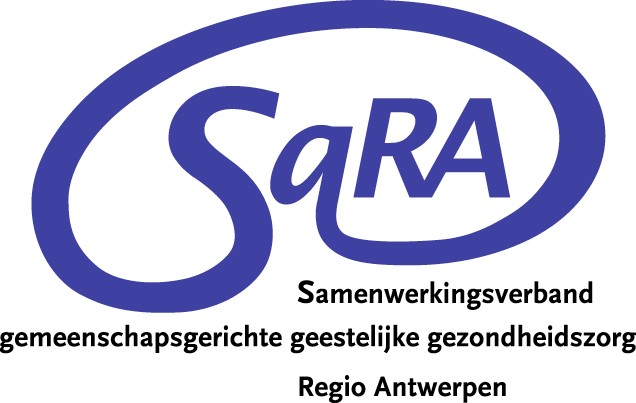 THEMAGROEP: “Terugbetaling eerstelijnspsychologische zorgen” 23 april 2019Aanwezig: Dirk Meeus (CGG VAGGA), Mario Barremaecker (ZNA Stuivenberg), Helga Peeters (netwerkcoördinator), Maarten Desimpel (PC Bethanië), Kathleen Debruyne (LMN), Paul Bosiers, Sarah Morsinck (FOD Volksgezondheid), Anne Grimon (CGG Andante), Ewout Van Hove (netwerkcoördinator), Hanne Aerts (netwerkcoördinator ELP), Anne Dubois (Psychologenkring Antwerpen), Hellen Renders (CAW), Bram Spinnewijn (huisarts), Joris Housen (ZG Multiversum), Lieven D’Hauwers (psychologenkring 29XX)Verontschuldigd: Jan Mampuys (CGG Andante), René Van Mieberghe (Multiversum), Rody Verhaege (ELPA), Linne Van den Brande (LMN), Joris Michielsen (AZ Klina)Agendapunten1. Goedkeuring verslag van vorige vergadering. OKWat reeds ter tafel kwam:Bernard Hebb op startdag in oktober? Is goede spreker. Hanne volgt op, Bram geeft coördinaten door.Opstart traag op gang – nieuwsbrieven benuttenVolgende week, WG interdisciplinaire samenwerking, Hanne van de Noorderkempen  is erbij. 5 mensen van SaRA Kempen. Nu één grote groep van 20 mensen. Partners bereiken in voor- en noordekempen belangrijk (pionieren).Verslag goedgekeurd.          Tekst website: uitgangspunten publiceren 2. Wijzigingen samenstelling themagroep? Geen te meldenDeel 1: Waar staan we?3. Werving coördinator: Hanne Aerts is op 15/4 gestart als netwerkcoördinator ELPBlij haar te kunnen verwelkomen4. Piloot: live gegaan op 4/4René verwacht begin mei de eerste verzoeken tot terugbetaling/feedback te kunnen geven (dd. 7/5: 7 sessies gerealiseerd).RIZIV-nummers zijn in aantocht. Ook voor cliënten is er veel onduidelijkheid? Infofiche voor cliënten van mogelijkheden en beperkingen lijkt een nuttige aanvulling. Sara vraagt de fiche voor cliënten ook aan haar te bezorgen. Cliënten moeten geïnformeerd worden. Een mondelinge toestemming zou volstaan, handtekening mag uiteraard ook. Goed dossier bijhouden is belangrijk voor jezelf. Juiste verwijzingen? Eerste signalen zijn dat dit niet evident is (bv. chronisch alcoholgebruik). Het opzetten van dit kader wordt nu bij de praktijk gelegd? RIZIV zou hierop in moeten zetten. Heel veel mensen zijn niet enkel ELP, maar ook 2de lijn psycholoog (verwijzing naar zichzelf kan). Wetenschappelijke evaluatie komt eraan. Zorgtrajecten om samenwerking sterk te maken is goede praktijk. We hebben nu te weinig tijd om dit helemaal uit te werken. Deze oefening is een opstart. Daarna evalueren en bepalen wat we nog wensen op te zetten. Communicatie naar huisartsen via e-healthbox werkt niet, tip voor FOD om anders te doen. Communicatie naar psychologen, rechtstreeks via FOD of via VVKP/psychologen commissie geniet onze voorkeur. 5. Inhoudelijke werkgroepHebben ingetekend: 5 psychologen, 11 huisartsen, 1 psychiater, 1 kl psycholoog. Op de middag, volgende keer s’ avonds. We hopen op een vaste groep. Vindt plaats in kapel van ZNA Sint Erasmus. We brengen: stavaza SaRA + doelstelling werkgroep, kleine groepjes rond indicatiestelling, en aantal leidende vragen (verzekerbaarheid, …), afsluiten met plenair gedeelte en bijkomende afspraken. Wat bij anderstalige mensen? Kunnen we Intercult van RIZIV gebruiken?  Vragen aan RIZIV. (antwoord dd. 7/5/2019) Telefoontolken via agentschap inburgeringIndicatiestelling via Domus? Misschien kunnen we terugvallen op nieuw kader van domusmedica? Instrumenten aanraden. Over de netwerken heen wordt dit bekeken. We wensen parallelle circuits te vermijden. Gaan we een aparte groep voor de SaRA Kempen organiseren. We besluiten 1 groep te voorzien gelet op de goede vertegenwoordiging van alle stakeholders. Lokale vertaling moet echter mogelijk blijven zonder gemeenschappelijke lijn te verliezen. Presentatie van het afstemmingsdocument: 10-daagse is belangrijk. We gaan gesprek aan met Tine Daselair om te koppelen, best avond prikken. Regionaal splitsen en koppelen aan andere info. Multiversum gaat aan infomoment koppelen. Bethanië bekijkt nog eens of het dit ergens aan kan linken.12 tot 14 september = geneeskundige dagen Antwerpen. Uit deze periode best weg te blijven.Deel 2: Wat ligt nog op de plank van vorige keer?6. Uitgangspunten bijsturen en online plaatsen? To do7. Budgetraming coördinatie op te maken en over te maken aan de overheid. = to do8. Toelichting Bernard Hebb omtrent werkwijze, veiligheid en mandaat RIZIV-controle Dr Hebb en een collega komen naar de volgende interdisciplinaire werkgroepDeel 3: Nieuwe vragen?9. 3-maandelijkse nieuwe oproep aan kandidaat psychologen? Netwerk kan vroegere oproepen doen, maar anders 3-maandelijks. Volgende datum is 24 juni. Wat bundelen komt efficiëntie te goed bij RIZIV. Regie hierrond ligt binnen netwerk. Infosessies nodig? Belangrijk dat we de communicatie afstemmen. Kan dit via de psychologencommissie? = neutrale verpreidingswijze.       10. Locaties aanbieden aan ELP?Hoe moeten we dit aanpakken? Tegen kick off? HA-praktijk gratis locatie?   Voor wie stelen we de vraag? Overleg netwerkcoördinatoren en FOD over     dit thema. Oproep doen van, welke punten zien jullie, locaties samenbrengen.          11. Doorstart technische werkgroep          Belangrijk om op basis van het afgeklopte beleid van de inhoudelijke              werkgroep aan de slag te gaan.Deel 4: Topics voor de inhoudelijke werkgroep?Dit deel bevat topics die tijdens de themagroep naar boven komen en die we ter inspiratie kunnen meegeven met de inhoudelijke werkgroep.Kun je verwijzen naar jezelf?Wat doen we met no shows?Hoe gaan we om met talenkennis? Van cliënt, van therapeut, …Hoe kunnen partners met elkaar communiceren? Wat wil men gecommuniceerd krijgen?…Ideetje: men zou de (gezondheids)enquete kunnen laten invullen door de pt bij plaats nemen in de wachtzaal.12. Planning volgende vergaderingDe volgende vergadering van de themagroep ‘terugbetaling eerstelijnspsychologische zorgen’ gaat door op woensdag 05/06 van 9u tot 11u in CGG Andante in Berchem (Herculustraat 17). 